Purpose:      The purpose of the Surplus Policy is to provide a clear and concise guideline for the         disbursement/disposal of all Kitsap County EMS & Trauma Care Council surplus property.         KCEMS & TCC  intends to maximize the use of all equipment and furniture. The surplus         disbursement/disposal procedures that follow will ensure that the KCEMS & TCC property has        provided a value beyond its worth and that its disbursement/disposal will be conducted in an        equitable, efficient, and cost-effective manner.   II.     Policy:            It is the KCEMS’ policy to receive the maximum amount of value from a piece of equipment or             furniture. When it has been determined that no further value is to be realized by the Office             Administrator through the utilization of a particular piece of equipment or furniture said item shall             be declared surplus. Once declared surplus, items will be disposed of as outlined in the             following procedures. The KCEMS Office Assistant has the primary responsibility to monitor             compliance with this policy  III.     Procedure:           1. Surplus Declaration Process             When it is determined by the user that an item has served its original purpose             and no longer provides value to the department, this item shall be slated for determination of  eligibility for the surplus disbursement/disposal program. A list of eligible items to be surplused/disposed of, will be kept by the Office Administrator.  Periodically as needed, the list will be added to the KCEMS Council agenda for consideration. The list will be approved for surplus/disposal at the respective meeting through a motion and vote.  2. Surplus Disbursement/Disposal Program     A.Sale Process         1. The Office Assistant may choose to list surplus items for sale on a surplus site that best                fits the equipment being sold.        2. Proceeds will be deposited in the KCEMS checking account under the appropriate line            item in the budget.CHAPTER:1000Number:1095APRROVED:6.8.2021REPLACES:Last Revised:REVIEW:REVIEW:6.8.2021APPROVED: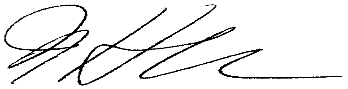 Joe Hoffman, Medical Program DirectorJoe Hoffman, Medical Program DirectorJoe Hoffman, Medical Program DirectorAPPROVED: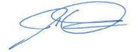 John Oliver, Chair      John Oliver, Chair      John Oliver, Chair      